Инклюзивное образование в СПО	С  1 по 20 апреля 2019 года Ресурсный учебно-методический центр (РУМЦ СПО) при ГБПОУ ВМТ им.Г.Калоева  совместно с СОРИПКРО провели курсы повышения  квалификации по дополнительной профессиональной программе «Организация инклюзивного образования обучающихся с ОВЗ и инвалидов в образовательных учреждениях СПО с учетом требований ФГОС ОВЗ».	42 педагогических работника образовательных организаций СПО республики повысили свою квалификацию в области инклюзивного образования. На курсах для слушателей были даны базовые и специальные знания по организации профессионального образования для инвалидов и лиц с ОВЗ, методическая помощь по разработке адаптированных образовательных программ (АОП), методика обучения лиц с умственной отсталостью.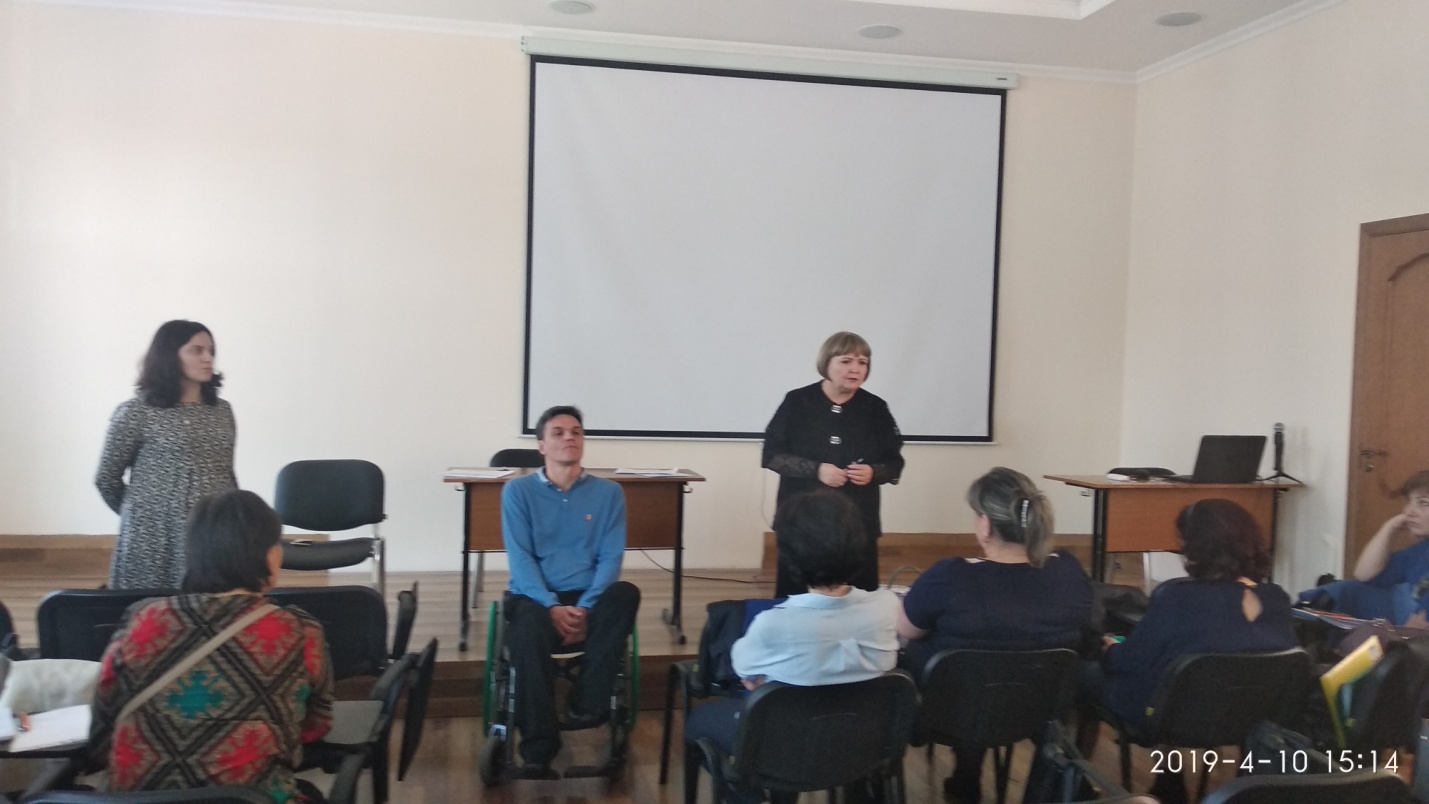 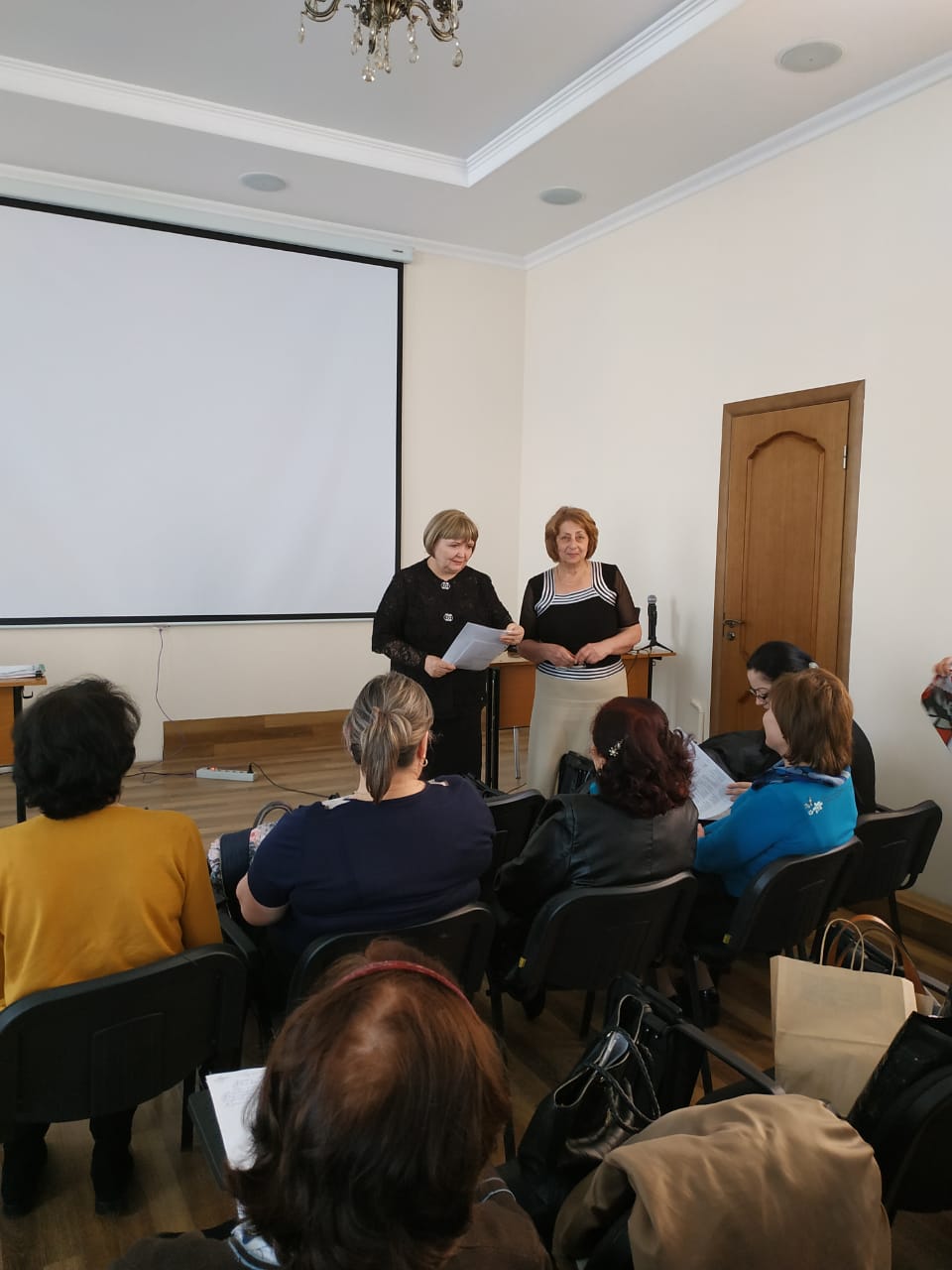 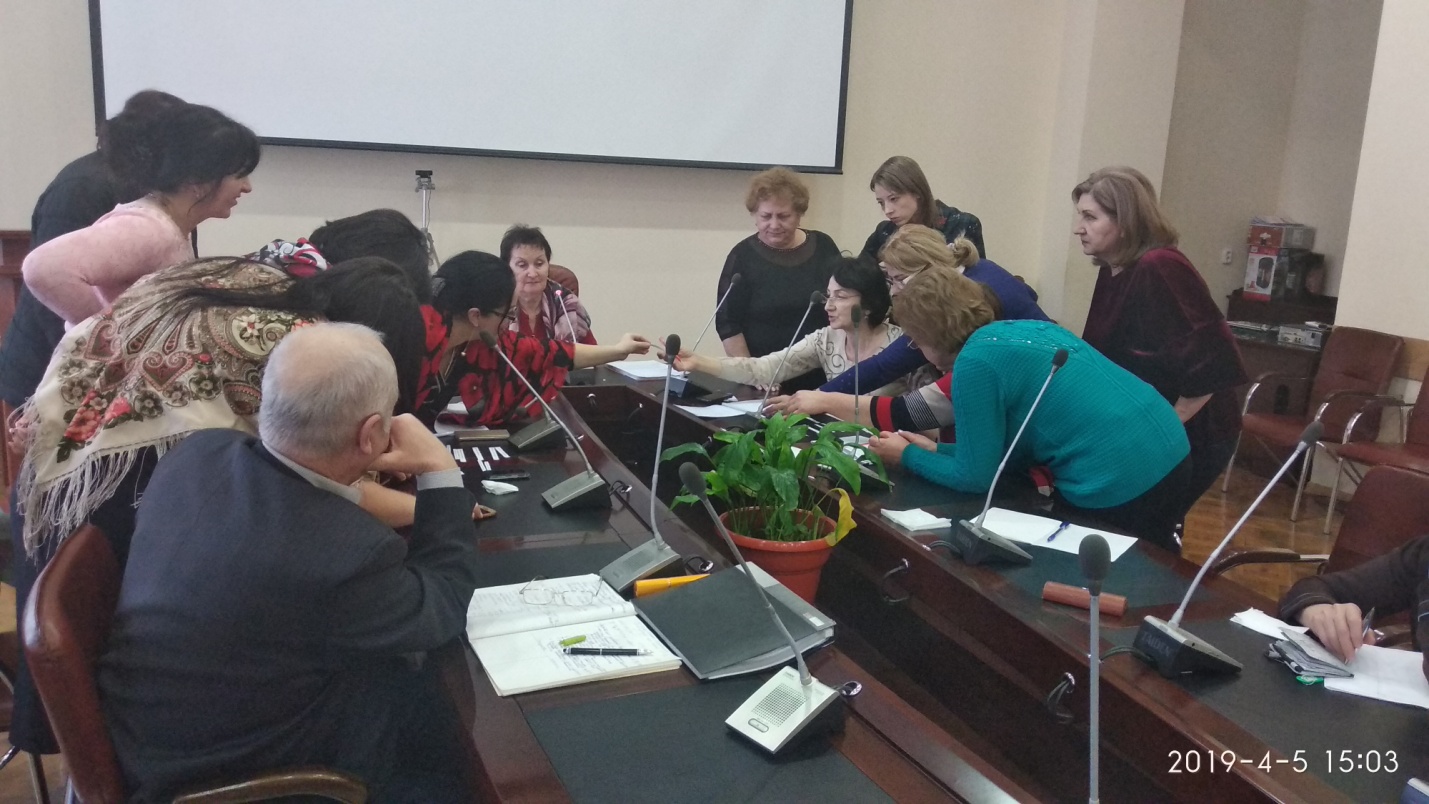 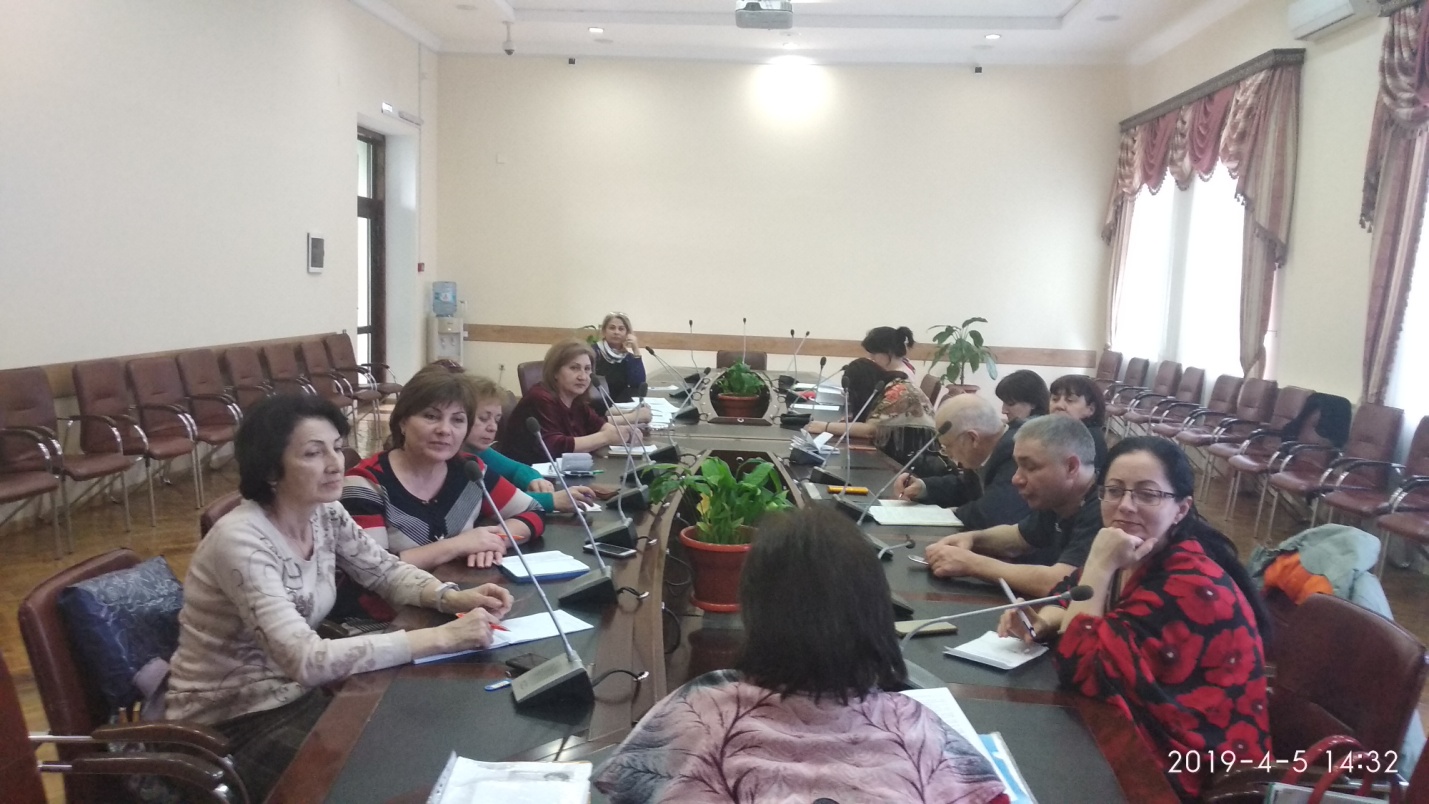 